Hillhead Primary School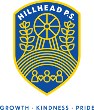 PLEASE HAND IN FOLDERS ON THURSDAYHillhead Primary SchoolPLEASE HAND IN FOLDERS ON THURSDAYDate:  25.3.24Class: P4Reading Please ensure reading books are in your child’s bag every day as these are required in class.  Books must be returned in their ply pockets before a new one is given out.  There are handy hints and talking points in the books, feel free to use these to add to your discussion.Where homework is grouped, the children will know which group they are in and what to complete Reading Please ensure reading books are in your child’s bag every day as these are required in class.  Books must be returned in their ply pockets before a new one is given out.  There are handy hints and talking points in the books, feel free to use these to add to your discussion.Where homework is grouped, the children will know which group they are in and what to complete Literacy-Write your weekend news, for fun you could write this in the form of a comic book using speech bubbles and illustrations!NumeracySumdog Maths HomeworkChoose a time game from this sitehttps://www.splashlearn.com/math/time-games Write these times in 24 digital clock11:30 pm    9:45 pm   5:25 pm   7:45pm8:20 am     10.10 am    5.50 am     4:45 amLiteracy-Write your weekend news, for fun you could write this in the form of a comic book using speech bubbles and illustrations!NumeracySumdog Maths HomeworkChoose a time game from this sitehttps://www.splashlearn.com/math/time-games Write these times in 24 digital clock11:30 pm    9:45 pm   5:25 pm   7:45pm8:20 am     10.10 am    5.50 am     4:45 amImportant informationTopic – VikingsPE THURS full gym kit please no jewelleryNo toys in class pleaseRAFFLE TICKET REWARDS FOR HOMEWORK!Important informationTopic – VikingsPE THURS full gym kit please no jewelleryNo toys in class pleaseRAFFLE TICKET REWARDS FOR HOMEWORK!